---------（教务处）---------本科生学籍用章申请流程使用说明进入平台登录上海政法学院网上办事大厅（网页链接：服务大厅 (shupl.edu.cn)），在服务中心页面搜索框输入“学籍”进行搜索。单击下方出现的“学籍用章申请”，进入申请界面。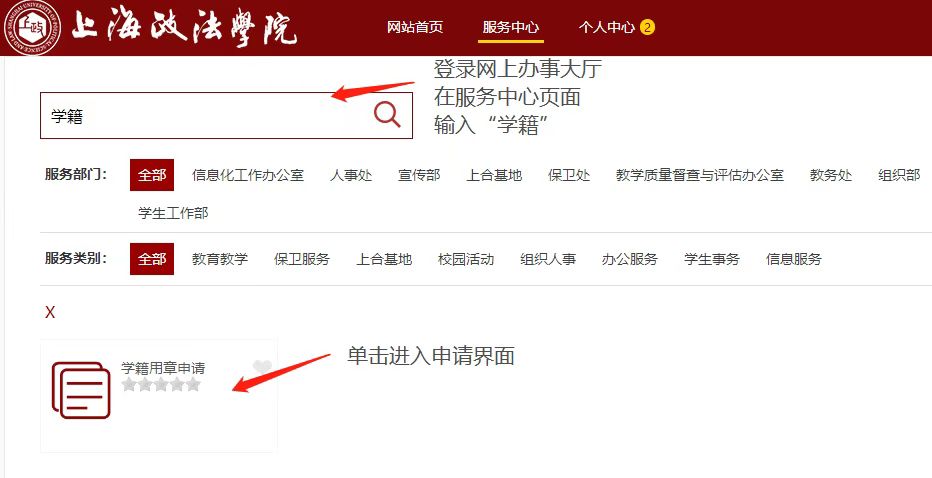 申请人填写申请申请人填写学籍用章申请。申请表中的“姓名”、“工号”、“部门”相关信息由系统自动填充。申请人需填写“联系方式”、“选择辅导员”，选择用章类型，并上传需盖章的材料及相关佐证。信息填写完成后，点击左上角“提交申请”按钮，提交申请，辅导员审批，学院教学秘书审批，学籍管理员回传时间地点，结束流程。若已毕业超过两年并无法认证网上办事大厅的同学，请使用附件1，通过纸质用章申请，佐证材料要求同下。可以委托在校同学帮忙办理。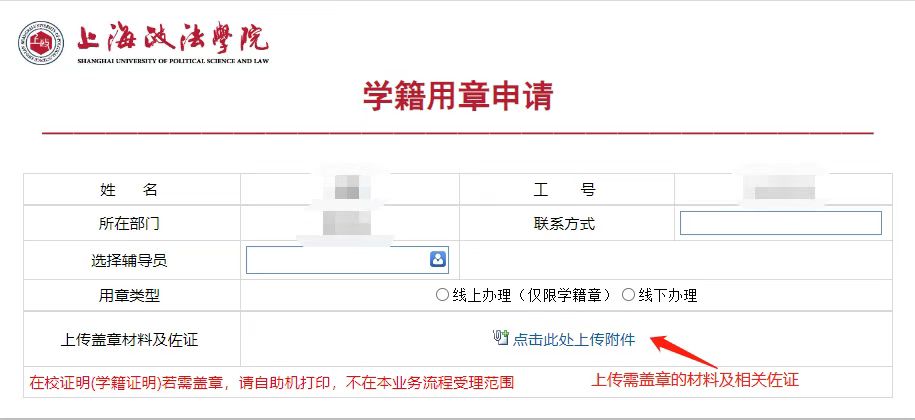 佐证材料相关说明1.无课证明需提供学业进展情况截图；2.政审、考试等报名类材料一般需学工部盖章，若特殊情况需提供单位要求截图；3.无课证明、预毕业（应届生）证明均有模板（本科生学籍类相关表格 (shupl.edu.cn)）；4.本流程暂不受理成绩单等相关证明，具体办理请参考《关于学生开具在校期间成绩单的说明》：教务处官网-重要通知版块儿5.其他留学类材料请在学院完成盖章即可。注：学校不提供统一模板，英文毕业证及学位证均需提供原件照片。申请结果申请时若选择“线上办理（仅限学籍章）”，审批通过后，将会直接将盖好章的材料回传至原链接；若选择“线下办理”，审批通过后，将会提供可盖章时间及地点回传至原链接。请申请人及时关注，按照时间前往指定地点盖章，逾期需重新申请。附件1上海政法学院本科学生教务用章申请表注：此表仅适用于毕业超过两年且无法登录办事大厅的本科毕业生。可以委托在校同学或者老师代办，填申请人本人信息。此表涂改无效。教务用章办理时间：周二13点—16点，周三上午9点-12点，周五14：50分-16：30分学院班级学号姓名联系方式用章种类教务处 教务学籍 教务处 教务学籍 教务处 教务学籍 用章份数用章份数用章事由在校证明（仅限自助机中无信息的在本科校生）其他：1、材料名称              发往单位              佐证材料。                                                                             申请人：                              年    月    日在校证明（仅限自助机中无信息的在本科校生）其他：1、材料名称              发往单位              佐证材料。                                                                             申请人：                              年    月    日在校证明（仅限自助机中无信息的在本科校生）其他：1、材料名称              发往单位              佐证材料。                                                                             申请人：                              年    月    日在校证明（仅限自助机中无信息的在本科校生）其他：1、材料名称              发往单位              佐证材料。                                                                             申请人：                              年    月    日在校证明（仅限自助机中无信息的在本科校生）其他：1、材料名称              发往单位              佐证材料。                                                                             申请人：                              年    月    日在校证明（仅限自助机中无信息的在本科校生）其他：1、材料名称              发往单位              佐证材料。                                                                             申请人：                              年    月    日经办人意见经办人签名：                              年    月    日经办人签名：                              年    月    日经办人签名：                              年    月    日经办人签名：                              年    月    日经办人签名：                              年    月    日经办人签名：                              年    月    日学院意见学院公章：年    月    日           学院公章：年    月    日           学院公章：年    月    日           学院公章：年    月    日           学院公章：年    月    日           学院公章：年    月    日           教务处存档教务处经办人： 年    月    日教务处经办人： 年    月    日教务处经办人： 年    月    日教务处经办人： 年    月    日教务处经办人： 年    月    日教务处经办人： 年    月    日